Curriculum Vitae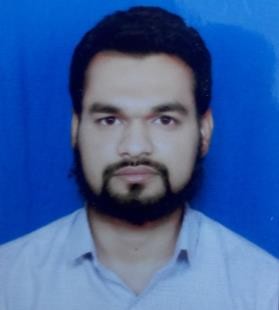 To achieve perfection in my work through the process of constant learning, hard work & vision combining with leadership contributing the best to the organization.CCNA:-From:- Jetking Infotrain Ltd., A.B. Road, Indore (MP)JCHNE:-(Jetking Certified Hardware & Networking Engineer) From:- Jetking Infotrain Ltd., A.B. Road, Indore (MP)NIELET :-Advance Diploma in computer Hardware maintenance and Networking  ( CHM ‘A’ level )Note -: I am on visit visa, my visa expired on 1 October 2017Operating System:-Installation, Configuration and Maintaining these Operating Systems, Windows Server 2003,2008 &  R2 ,2012Windows Client (XP, Vista and and win.7 and win. 8. 8.1 win 10) Linux , Ubuntu , CentOS , Xen and EsxiWorking on All Windows Version Xp to Windows 10 :-Managing Configuring and Troubleshooting, Local User, Groups, and Desktop Setting, Display Devices, Hard disk partition/Formatting.Hardware:-Assembling an Disassembling PC Maintaining & Identifying Problem of the System.Application Software:-MS-Office 2007,2010 ,2013, (Word, Excel, PowerPoint) & Installations of Drivers and Software’s, Cisco packet tracer , Team viewer , Ammyy admin , VMware workstationServer:-Configuration and maintaining LAN, Network, installing active directory, DNS, DHCP, FTP, TELNET, DFS, User profile, remote connectivity, assigning IP address, Managing local and domain user’s account and groups.CCNA:-IP addressing and Subnetting , Dynamic and static NAT configuration Routing protocol RIP,IGRP,EIGRP,BGP and OSPF Configuration, Switches configuration , Vlan , MAC filtering Telnet , Redistribution area , configuring of Juniper FirewallBurhani Computers	(August 2009 to 2013)Company profile:-  Maintain leads IT services and product distributerTitle:-  System engineerRole and ResponsibilityMy role as a Hardware & Network engineerAssembling & dissembling PCsTroubleshooting PCPrinter and OS problemOutlook and other Network related connectivity problem in network sideInstalling CAT 5 and CAT 6 cabling And Design LAN networkIT–TECHCOM	(July 2015 to June 2016)Title:-  Sr. Computer hardware & Network Engineer